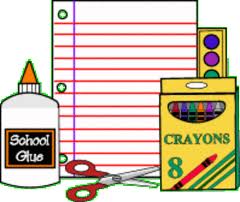 Mrs. Mehlenbacher’s First Grade Supply List 2019-2020 

*4 Composition notebooks - wide ruled please *3 double pocket plastic folders (green, yellow, red)Pair of scissors One box of colored pencils A pencil sharpener with a lidA pair of headphones - please label A large pencil pouch (NO boxes please) Label please *indicates I will label these items*Everyone Boys Girls 4 pack or larger of black Expo markers   KleenexReam of white paper Clorox Wipes 1 box of Ticonderoga pencils Pink erasersGlue stick pack1 box of quart size plastic bags 1 box of gallon size  plastic bags 